Праздник осени (16.11.2021)Осенняя пора- это приятное время для всех, потому что в это время люди собирают добрый урожай с полей и огородов. Ребята, а кто из вас вспомнит назовет пословицы, приметы про это время года?- Сентябрь пахнет яблоками, а октябрь капустой. - Хоть сентябрь после лета и холоден, зато сыт.Вот и в пословицах тоже говорится о том, что в эту пору происходит сбор осеннего урожая, вот и мы с вами заглянем в такой огород, где созрели овощи и их нужно убрать. Захватывающий сценарий праздника, не дал скучать детям ни на минутку. Лесные жители – мишка, заяц и лиса рассказали детям о своей жизни в лесу осенью. Весёлые грибы поиграли с детьми в игру, которая помогла им вспомнить съедобные и ядовитые грибы. Все дети водили хороводы, пели песни, играли в весёлые игры. Мероприятие пошло весело и увлекательно. Все ребята остались довольными и счастливыми. А для воспитателя и родителей – это лучшая награда!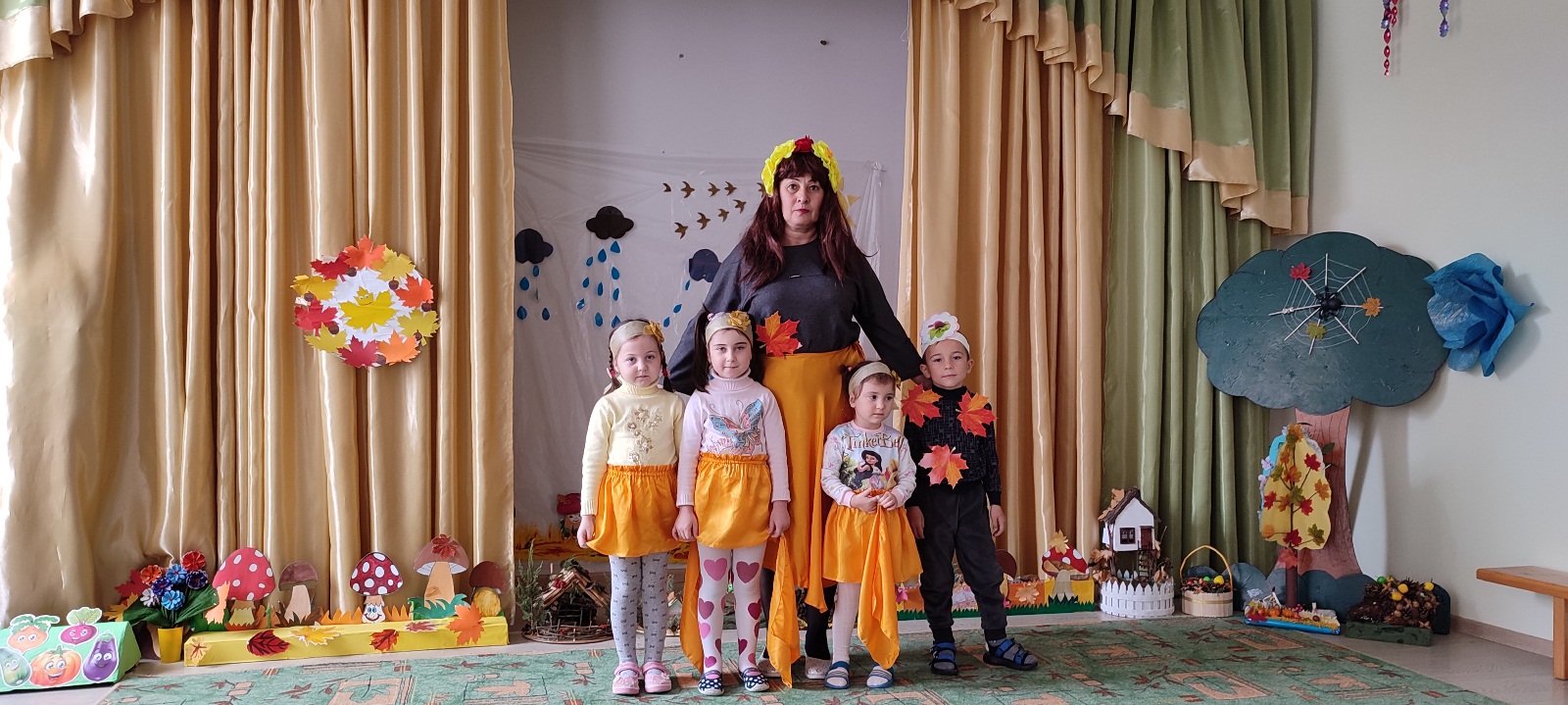 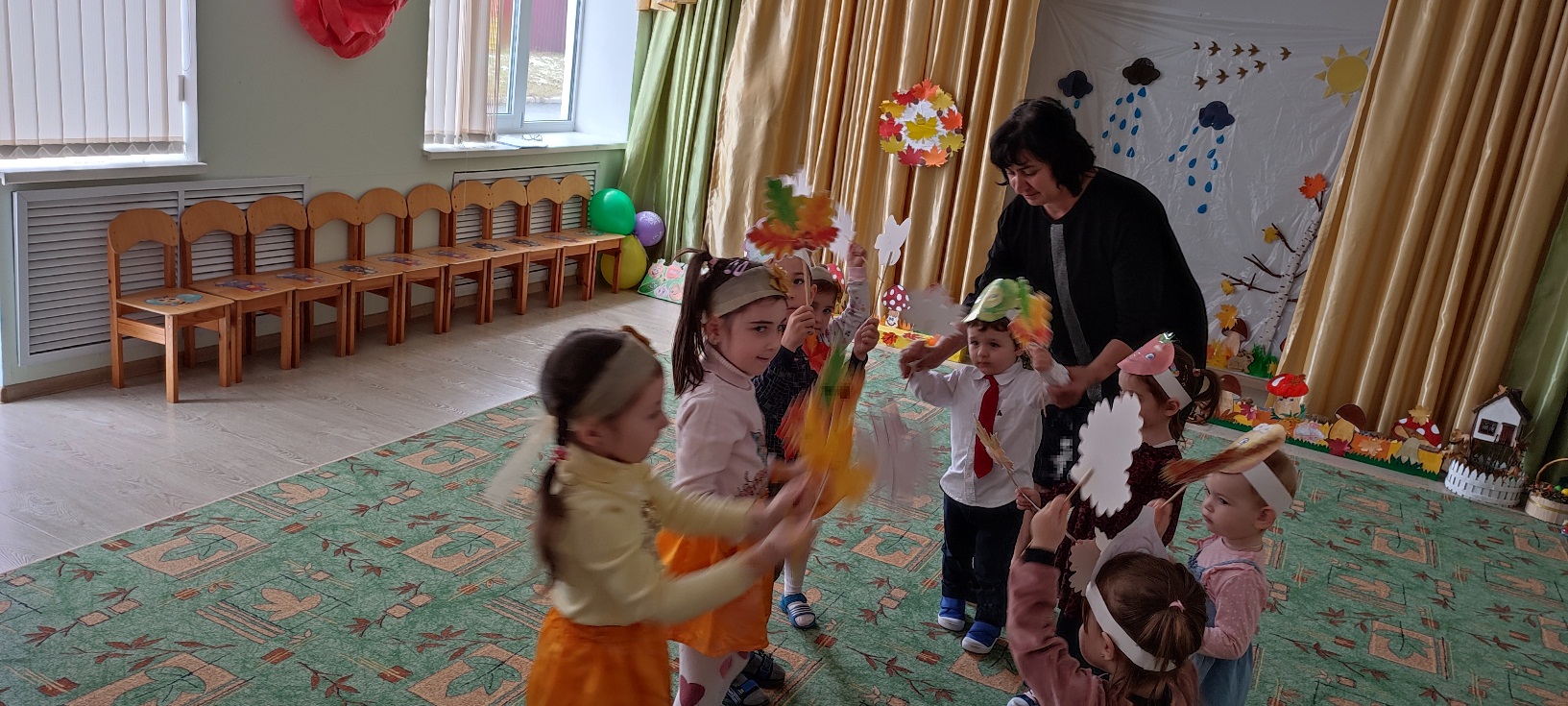 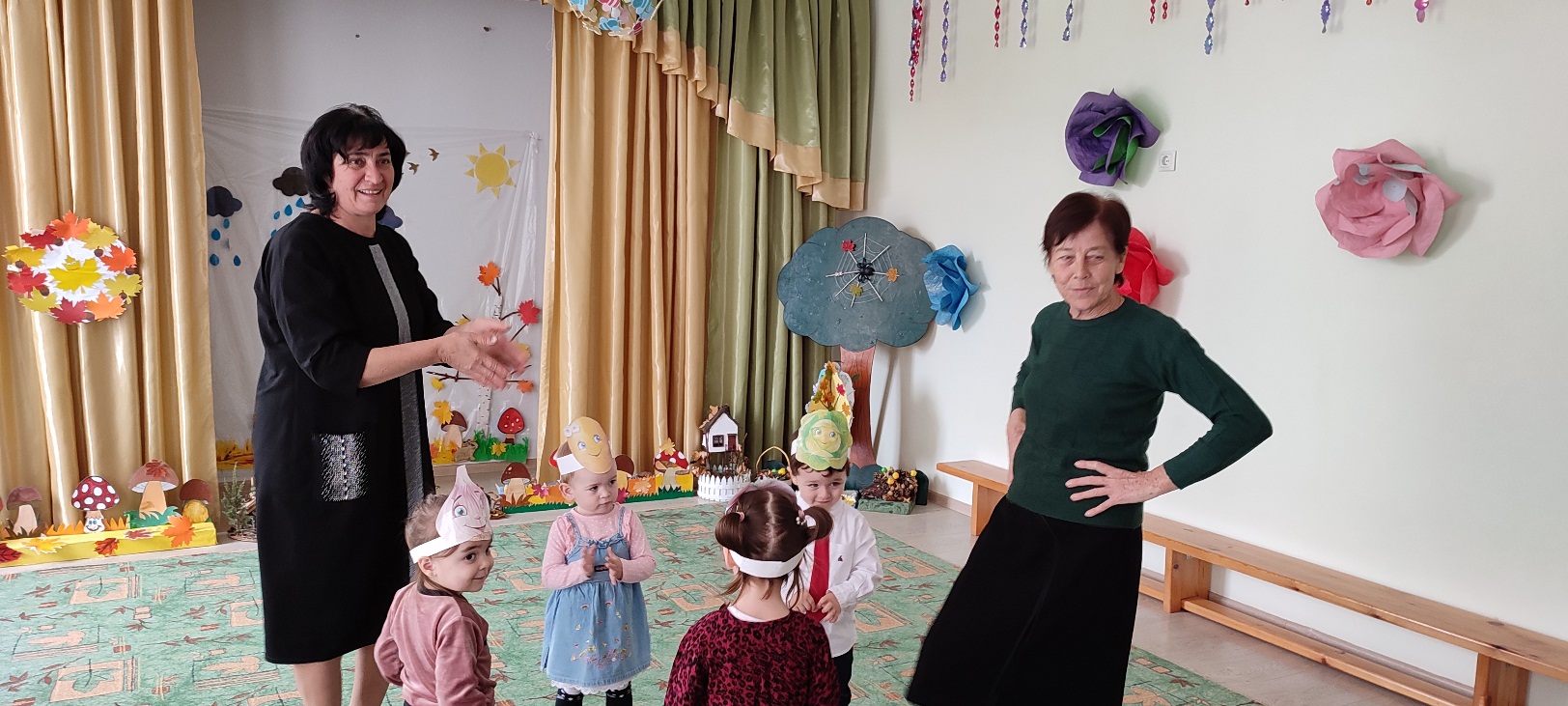 